Instrucciones: Si nadie en su hogar ha recibido ningún ingreso en los últimos 30 días, el solicitante debe completar y firmar este formulario. Se debe documentar la respuesta a las primeras tres Necesidades Básicas (Vivienda, Alimentos y Servicios Públicos) en la siguiente tabla. Por ejemplo, si se encuentra en Vivienda de la Sección 8 o recibe Cupones para Alimentos, proporcione su carta de alojamiento o Carta de Cupones para Alimentos. Si otra persona ajena a una agencia gubernamental lo está ayudando con estos elementos, debe completar la Declaración del proveedor de recursos.  Nombre del solicitante: _______________________ 	Número de identificación del cliente: La agencia local proporcionará Dirección:  _______________________ Ciudad, Estado, Código Postal: _______________________ Soy el jefe de familia y mi hogar no ha recibido ningún ingreso desde _______________________ (Fecha). Nombre / dirección del último empleador: _____________________________________________________________________ Teléfono del empleador:  _______________________ Fecha del último cheque de pago: _______________________ ¿Ha solicitado el seguro de desempleo?	☐ Sí 	☐No ¿Ha solicitado o recibido asistencia pública en los últimos 30 días? 	☐Sí 	☐No Explique cómo se han satisfecho sus necesidades básicas durante los últimos 30 días: Firma del solicitante  ________________________________________________________ Fecha  _______________________ OHEP INC HHWS (REV05 / 17) OFICINA DE MARYLAND  PROGRAMAS DE ENERGÍA PARA EL HOGAR  FORMULARIO DEL HOGAR (Household Worksheet) 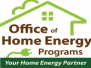 NECESIDADES BÁSICAS¿CÓMO SE CUMPLEN ESTAS NECESIDADES BÁSICAS?OFICINA CONFIRMACIÓN1. Refugio (alquiler / pago de la casa) 2. Alimentos 3. Servicios públicos 4. Transporte 5. Otros artículos no alimentarios  (ropa, artículos personales, etc.) Comentarios adicionales:  (Continúe en el reverso del formulario si es necesario) Comentarios adicionales:  (Continúe en el reverso del formulario si es necesario) Comentarios adicionales:  (Continúe en el reverso del formulario si es necesario) OFICINA UTILIZAR: Fecha de recepción:   _______________________Revisado y aprobado:   __________________________________________            _______________________Firma del trabajador                                                                  Fecha